                                                                                                    Два  мира есть у человека,                                                                                                                    Один – который нас творил,                                                                                                     Другой, который мы от века Творим по мере наших сил.		Н.Заболотский	«Подарок для мамочки»    Знания, умения и навыки прикладного творчества во многом меняют жизнь человека. Приобщая детей  к сотворению прекрасного, педагог передает им не только свой опыт и мастерство, но и помогает в формировании их духовного и эмоционального мира, закладывая тем самым фундамент их будущей судьбы. Способствует гармоничному разностороннему развитию учащихся, формирование их творческих способностей и творческой инициативы. Именно творческая деятельность, в данном случае искусство  вышивки, является эффективным «гимнастическим» снарядом для развития и воспитания ребенка – это, прежде всего, развитие сферы чувств, эстетического вкуса, дизайнерского мышления, разума и творческих сил.          Из года в год в нашей группе дети учатся работать с тканью и иголкой, что определяет изменения  психологической позиций и ощущение старшими дошкольниками «взрослости», желанием проявить свою индивидуальность и творческих способностей. Начиная с зимних каникул, мы учим детей вышивать, конечно, не всё сразу получается. Как только дети  приобретают  навыки, мы сразу начинаем  вышивать  подарки  для   мам  на 8-ое марта.  Дети работают с большим интересом,  вкладывают в вышивку всю свою любовь к мамам. Занятия вышивкой позволяют развивать творческие задатки дошкольников, мелкую моторику пальцев рук,   у детей формируются навыки обращения с инструментами,  необходимые для начала школьного обучения.                                       Воспитатели подготовительной группы ГККП «Ясли-сад№11» :                                  Федотова Н.С.                         Фроленкова Н.В.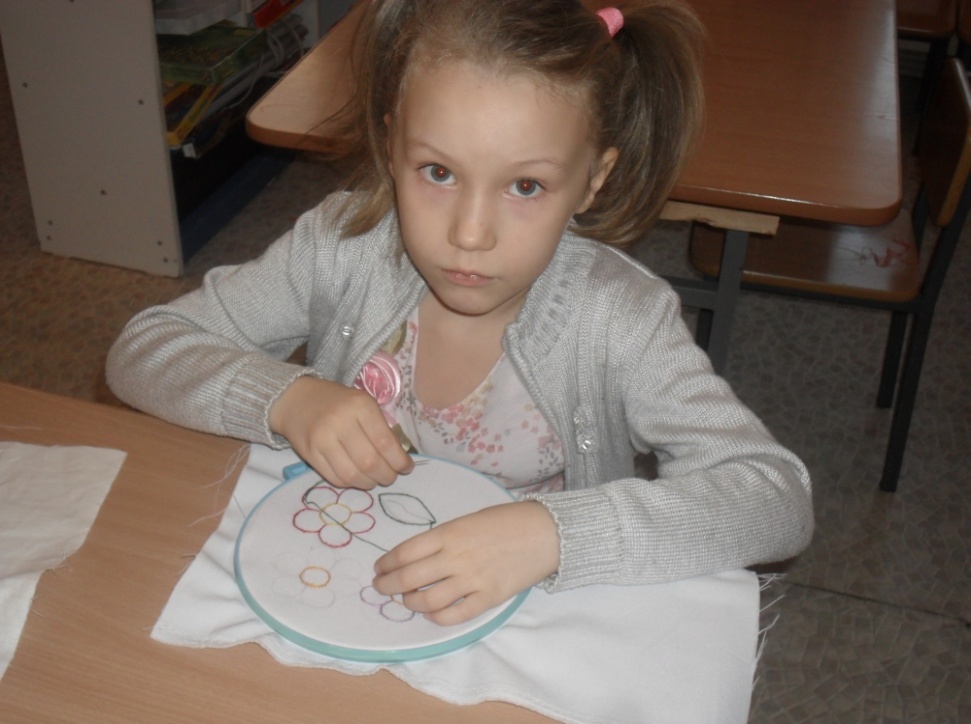 